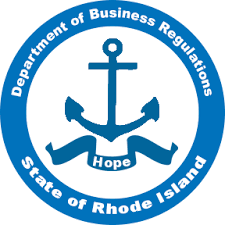 Medical Marijuana Change in Approved Premises Floor Plan / Operating PlanUse this form to request physical changes to approved premises floor plan and/or operating plan. Alteration requests must be accompanied by a site plan.  Completed forms may be emailed to DBR.MMPCompliance@dbr.ri.gov or mailed to the above address.Per 230-RICR-80-05-1.3(H)(4) “A licensed cultivator shall submit to DBR a written request for a variance…at least sixty (60) calendar days prior to the proposed effect date of the change…”Note: This form cannot be used to request a change to your cultivator license class.I, the undersigned, declare under penalty of perjury that all statements made on this application are true and complete to the best of my knowledge and belief.Licensee InformationLicensee InformationLicensee InformationLicensee InformationLicensee InformationLicensee NameD/B/ALicense #Location AddressLocation AddressStreet and Suite/Room/Unit #CityCityState, ZipContact PersonPhone #Email AddressAlteration* / Operating** Change InformationDescribe the alteration / revisions (attach additional sheets of paper if needed): *Please attach a contamination mitigation plan to this form for Floor Plan change requests
**Please attach a revised Operating Agreement to this form for Operating change requestsPrint NameTitleTitleDateDateSignature (Licensee)